Team A …………………………….                                                                                    Team B………………………………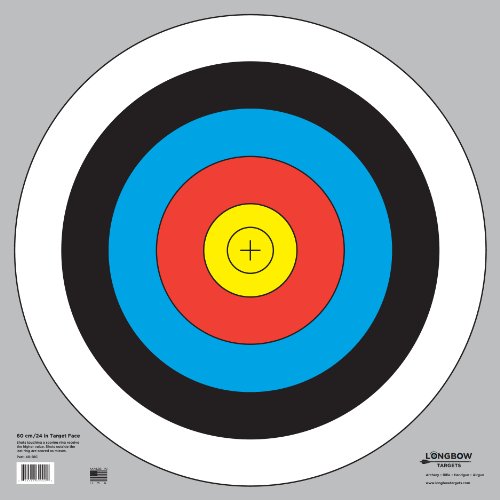           2   4   6   8   10                            Result and score …………………………………………………………………………………………………….           Team A …………………………….                                                                                    Team B………………………………     2   4   6  8   10	Result and score …………………………………………………………………………………………………….                 Team A …………………………….                                                                                    Team B………………………………      2   4   6  8    10	Result and score …………………………………………………………………………………………………Archer No Round 1 1234Total Grand Total Archer No Round 1 1234Total Grand Total Archer No Round 1 1234Total Grand Total Archer No Round 1 1234Total Grand Total Archer No Round 1 1234Total Grand Total Archer No Round 1 1234Total Grand Total 